ПОЛОЖЕНИЕо межрегиональном конкурсе фотографий «Снежная планета»Общие положенияНастоящее положение определяет цель, порядок организации и проведения краевого конкурса фотографии «Снежная планета» (далее – Конкурс или Фотоконкурс), условия участия и отбора победителей.Все, кто предоставил на Конкурс работы получат сертификаты участников. Участники, занявшие призовые места, – дипломы победителей, а авторы лучших работ, по мнению жюри и зрителей, специальные призы.Отправка работ на Фотоконкурс является безоговорочным принятием участником настоящего положения и является разрешением хранить и обрабатывать его персональные данные в течение всего периода проведения Фотоконкурса.Цели и задачи конкурсаОсновной целью проведения Конкурса является содействие в творческом развитии молодежи, создание условий для демонстрации результатов фототворчества, привлечении  внимания участников к краеведению.Задачи конкурса:- привлечь внимание молодежи к культуре и природе ;- помочь в воспитании бережного отношения к окружающей среде;- выразить языком фотоискусства любовь к родному краю;- открыть новые имена и поддержать таланты;- популяризовать фотографию как вид искусства.Организатор КонкурсаМолодёжный клуб Алтайского краевого отделения Русского географического обществаПартнеры конкурсаАлтайское краевое отделение Русского географического обществаМУЗЕЙ ШОКОЛАДНАГО МАСТЕРСТВАПресс-Центр Географического факультета АлтГУПравила участия в конкурсеНа Конкурс принимаются фотографии, сделанные в любой точке земного шара в зимнее время года.Высылая работы на Конкурс, участник подтверждает, что ознакомился с правилами участия и предоставляет организаторам право на использование его персональных данных на время проведения Конкурса.В Фотоконкурсе не могут участвовать члены жюри и лица, непосредственно задействованные в отборе Конкурсных фотографий.В конкурсе могут принимать участие дети старшего дошкольного и школьного возраста, студенты, молодежь и взрослое население.Возрастные группы: 6 – 12 лет; 13 – 16 лет; 17 – 21 лет; 22 года и старше.В каждую из номинаций участники направляют не более пяти работ.Номинации конкурсаКонкурс проводится по следующим номинациям:- ПЕЙЗАЖ- ЖИВОТНЫЕ- ПТИЦЫ- ФОТОИСТОРИЯ ( для участия в номинации нужно предоставить серию фотографий, рассказывающих о каких-либо событиях или явлениях, так же к работе необходимо приложить текстовое описание, помимо основных требований.)-ЗАПАХ ЗИМЫ (в номинации участвуют работы, передающие атмосферу зимнего настроения. Например фотографии детей, занятых традиционными зимними забавами, катание с горки, новогодняя ель, украшенная игрушками, люди занятые упаковкой подарков и т.п.)Требования к фотоработамНа Конкурс принимаются цифровые файлы фотографий в формате JPEG.Файл может быть кадрирован (обрезан), при этом размер кадра не должен быть менее 3 мегапикселей, но желательно максимально возможным.Работы не должны иметь каких-либо авторских плашек, добавленных рамок и т.д.Не допускается корректировка изображений в графических редакторах с целью создания фотоколлажей, но возможна очистка от шумов, корректировка яркости, контрастности, уровней и т.д.Уровни, цветовой тон, контраст, экспозиция, увеличение резкости, шумоподавление, удаление пыли, сшитые панорамные снимки допускаются при условии, что не нарушается подлинность фотографии и не искажается реальная картина природы или жизни людей.Не допускается удаление исходной информации о файле (EXIF).К каждой фотографии должен прилагаться файл в текстовом формате (*.txt, *.rtf, *.doc), содержащий информацию об авторе – Ф.И.О. (полностью), возраст, контактный телефон, почтовый адрес с индексом, а также другую информацию, важную, по мнению автора. Также в нем необходимо указать информацию о работе: дату и место фотосъемки. В этом файле необходимо описать либо условия съёмки (интересные особенности, трудности, другую важную, по мнению автора, информацию), либо предложить короткое художественное эссе на тему представленной фотографии (не более 300 знаков). Фотографии без сопроводительной информации в Конкурсе не участвуют!Например:Иванов Иван Иванович, 17 лет.+7 999 888 77 66 Алтайский край, город Барнаул, проспект Ленина дом 5 кв.9. 606060Здесь должна быть написана важная по вашему мнению информация. Удачи!Файлы должны быть направлены на адрес mishina.mkrgo@mail.ru с пометкой «Фотоконкурс 2020» до 23:59 московского времени 8марта 2020 г.Подведение итогов КонкурсаЖюри Конкурса формируется из руководящего состава Молодежного клуба Алтайского краевого отделения Русского географического общества (по договоренности), партнеров Конкурса и независимых экспертов.Результаты Фотоконкурса будут опубликованы в течение 10 дней после окончания приема заявок на участие в Конкурсе.Контакты.+7 999 476 42 61 Анастасия Евгеньевна Мишинаmishina.mkrgo@mail.ruhttps://vk.com/mk_rgo_altay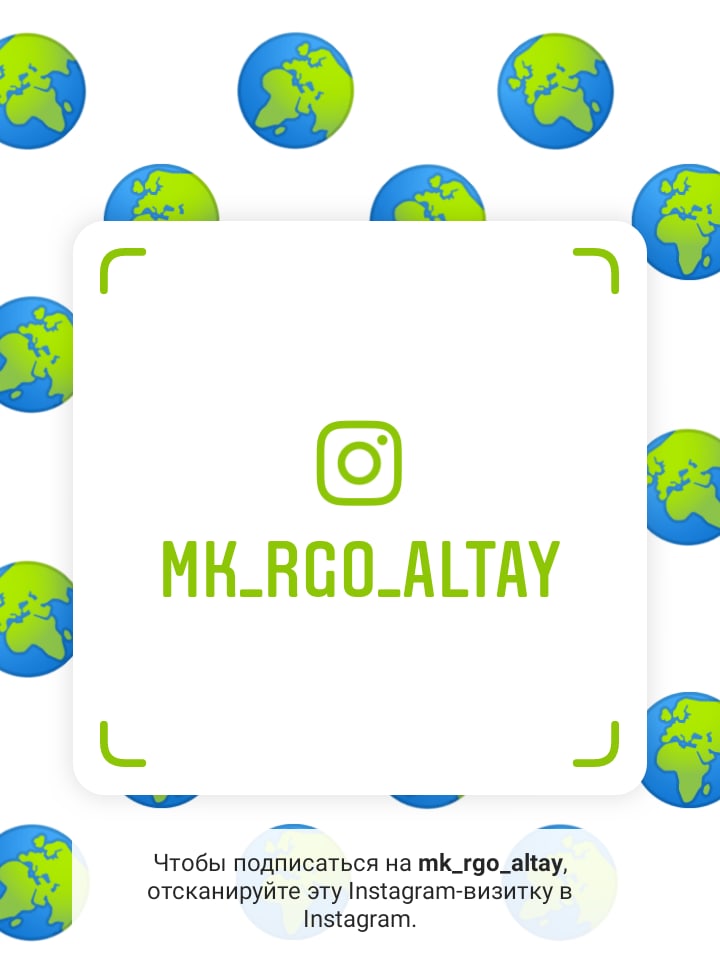 